MODALIDAD 4. MATERIAL DIDÁCTICO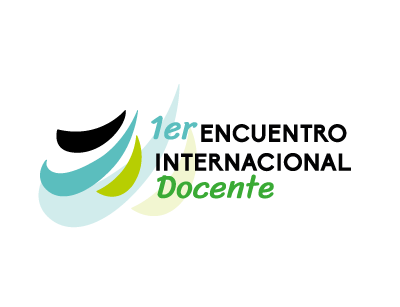 1.er ENCUENTRO INTERNACIONAL DOCENTEMODALIDAD DE PARTICIPACIÓN:MATERIAL DIDÁCTICONIVEL EDUCATIVO:TÍTULO:AUTOR(ES):PAÍS DE PROCEDENCIA:Mayo de 2022Estructura sugeridaIntroducción Descripción del material didáctico  (¿Cuáles son las características generales del material? ¿Es posible anexar imágenes?) Cómo ayuda a los alumnos en los procesos de aprendizaje matemático(¿Qué dificultades de aprendizaje resuelve el material didáctico?)Modo de uso del material didáctico 	(¿Cómo se utiliza el material didáctico: momentos, recursos y habilidades que desarrolla?)Resultados de aprendizaje(¿Qué resultados y logros de aprendizaje se alcanzan con el uso del material didáctico? ¿Qué evidencias se presentan?)Modificaciones o diversidad de aplicación del material didáctico (¿Qué variantes pueden efectuarse al material didáctico?)ReferenciasNOMBRE DEL AUTORNOMBRE DEL AUTORMTRO. RAMÓN GARDUÑO NEGRETEMTRO. RAMÓN GARDUÑO NEGRETEMTRO. RAMÓN GARDUÑO NEGRETEMTRO. RAMÓN GARDUÑO NEGRETEMTRO. RAMÓN GARDUÑO NEGRETEMTRO. RAMÓN GARDUÑO NEGRETEMTRO. RAMÓN GARDUÑO NEGRETEMTRO. RAMÓN GARDUÑO NEGRETEMTRO. RAMÓN GARDUÑO NEGRETEMTRO. RAMÓN GARDUÑO NEGRETEMTRO. RAMÓN GARDUÑO NEGRETEMTRO. RAMÓN GARDUÑO NEGRETEMTRO. RAMÓN GARDUÑO NEGRETEMTRO. RAMÓN GARDUÑO NEGRETEMTRO. RAMÓN GARDUÑO NEGRETEPAÍS DE PROCEDENCIAPAÍS DE PROCEDENCIACIUDAD NATALCIUDAD NATALCIUDAD NATALCIUDAD NATALCIUDAD NATALCIUDAD NATALCIUDAD NATALAÑOS DE TRABAJO O INTERÉS EN LA DOCENCIAAÑOS DE TRABAJO O INTERÉS EN LA DOCENCIANIVEL EDUCATIVO DONDE LABORANIVEL EDUCATIVO DONDE LABORANIVEL EDUCATIVO DONDE LABORANIVEL EDUCATIVO DONDE LABORANIVEL EDUCATIVO DONDE LABORANIVEL EDUCATIVO DONDE LABORANIVEL EDUCATIVO DONDE LABORACORREO ELECTRÓNICOCORREO ELECTRÓNICOPrincipalPrincipalPrincipalPrincipalAlternativoAlternativoAlternativoÁREA O NIVEL EDUCATIVO EN EL QUE PARTICIPAPREESCOLAR (3 a 5 años)PREESCOLAR (3 a 5 años)PRIMARIA(6 a 11 años)PRIMARIA(6 a 11 años)PRIMARIA(6 a 11 años)PRIMARIA(6 a 11 años)SECUNDARIA(12 a 14 años)SECUNDARIA(12 a 14 años)MEDIA SUPERIORMEDIA SUPERIORMEDIA SUPERIORSUPERIORSUPERIOREDUCACIÓN FÍSICAEDUCACIÓN FÍSICAEDUCACIÓN ESPECIALÁREA O NIVEL EDUCATIVO EN EL QUE PARTICIPAÁREA O NIVEL EDUCATIVO EN EL QUE PARTICIPAEDUCACCIÓN ARTÍSTICAEDUCACCIÓN ARTÍSTICAEDUCACIÓN EMOCIONALEDUCACIÓN EMOCIONALEDUCACIÓN EMOCIONALEDUCACIÓN EMOCIONALEDUCACIÓN INDÍGENAEDUCACIÓN INDÍGENASUBDIRECCIÓN ACADÉMICASUBDIRECCIÓN ACADÉMICASUBDIRECCIÓN ACADÉMICADIRECCIÓN ESCOLARDIRECCIÓN ESCOLARASESORÍA METODOLÓGICAASESORÍA METODOLÓGICASUPERVISIÓN ESCOLARÁREA O NIVEL EDUCATIVO EN EL QUE PARTICIPAINSTITUCIÓN DONDE LABORAINSTITUCIÓN DONDE LABORAINSTITUCIÓN DONDE LABORAINSTITUCIÓN DONDE LABORATÍTULO DE LA CONTRIBUCIÓNTÍTULO DE LA CONTRIBUCIÓNTÍTULO DE LA CONTRIBUCIÓNTÍTULO DE LA CONTRIBUCIÓNDESCRIPCIÓNDESCRIPCIÓNDESCRIPCIÓNDESCRIPCIÓNTres opciones de presentaciónTres opciones de presentaciónTres opciones de presentaciónTres opciones de presentaciónTres opciones de presentaciónTres opciones de presentaciónTres opciones de presentaciónTres opciones de presentaciónTres opciones de presentaciónTres opciones de presentaciónTres opciones de presentaciónTres opciones de presentaciónTres opciones de presentaciónTres opciones de presentaciónTres opciones de presentaciónTres opciones de presentaciónTres opciones de presentaciónGrabación en YouTube Grabación en YouTube Grabación en YouTube Grabación en YouTube Grabación en YouTube Presentación de PowerPointPresentación de PowerPointPresentación de PowerPointPresentación de PowerPointPresentación de PowerPointPresentación de PowerPointDocumento escritoDocumento escritoDocumento escritoDocumento escritoDocumento escritoDocumento escritoExponer y presentar el material didáctico en una duración de 15 a 25 minutos. Exponer y presentar el material didáctico en una duración de 15 a 25 minutos. Exponer y presentar el material didáctico en una duración de 15 a 25 minutos. Exponer y presentar el material didáctico en una duración de 15 a 25 minutos. Exponer y presentar el material didáctico en una duración de 15 a 25 minutos. Con una extensión de 15 a 25 diapositivas. Diseño libre.Con una extensión de 15 a 25 diapositivas. Diseño libre.Con una extensión de 15 a 25 diapositivas. Diseño libre.Con una extensión de 15 a 25 diapositivas. Diseño libre.Con una extensión de 15 a 25 diapositivas. Diseño libre.Con una extensión de 15 a 25 diapositivas. Diseño libre.Documento escrito con una extensión de 5 a 10 cuartillas, en Arial 12, interlineado de 1.5, margen normal y citado libre.Documento escrito con una extensión de 5 a 10 cuartillas, en Arial 12, interlineado de 1.5, margen normal y citado libre.Documento escrito con una extensión de 5 a 10 cuartillas, en Arial 12, interlineado de 1.5, margen normal y citado libre.Documento escrito con una extensión de 5 a 10 cuartillas, en Arial 12, interlineado de 1.5, margen normal y citado libre.Documento escrito con una extensión de 5 a 10 cuartillas, en Arial 12, interlineado de 1.5, margen normal y citado libre.Documento escrito con una extensión de 5 a 10 cuartillas, en Arial 12, interlineado de 1.5, margen normal y citado libre.